U.S. History (A.3.13) Examine key events and people in Florida history as they relate to US history.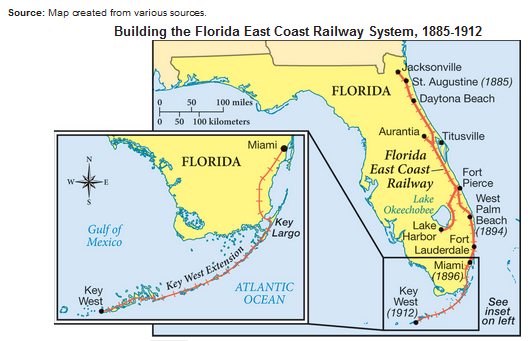 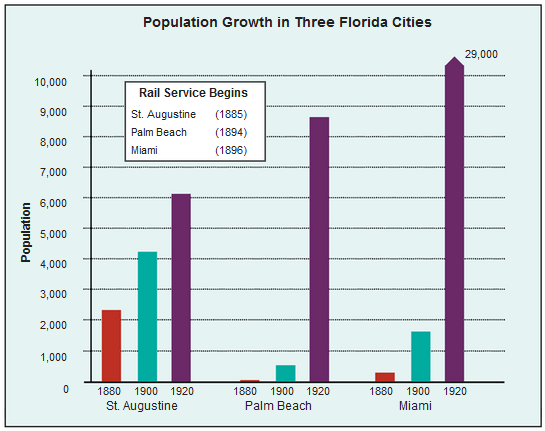 U.S. History (A.3.13)Teacher Notes:Benchmarks: Examine key events in Florida history as it relates to United States history. (A.3.13)Analyze how images, symbols, objects, cartoons, graphs, charts, maps, and artwork may be used to interpret the significance of time periods and events from the past. (A.1.4)Clarification: Students will recognize the impact of Henry Flagler and the completion of the Florida East Coast Railroad on the development of the Florida Gold Coast. Related Concepts: Second Industrial Revolution, Industrial developments, Entrepreneurs, increase of urbanizationMap Background InformationThe Florida East Coast Railway 1885-1912The Florida East Coast Railway connected Jacksonville to Key West and was constructed from 1885-1912.Flagler saw the potential for Florida to become both a tourist destination and a waypoint for Caribbean and Latin American ocean traffic.  He needed a complete railway for cargo and tourists to reach his developments, like his hotels, and continue south.Graph Background InformationPopulation Growth in 3 Florida Cities Every city connected to Flagler’s railroads saw huge booms in construction, jobs, and amenities.  He took advantage of this with his hotels, farming subsidies, and development of entertainment venues along the beaches.  He also built hospitals, roads, schools, and churches to ensure his tourists and employees would have high standard of enjoyment, health and easy access to his properties.Flagler often bought land cheaply alongside the railroad and then later donated the land back to the cities to ensure development of infrastructure and to entice people to move there.The 1920 Miami bar in the graph could be misleading. Having the “cut-off” might make a difference.  Extending the column to full height, students can see the full impact of Miami’s growth as a consequence of Flagler’s influence.